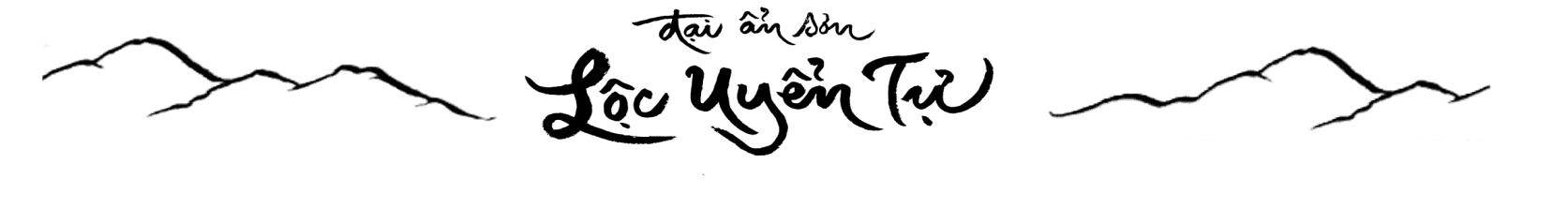 Phiếu Ghi DanhKhóa Tu Tiếng Việt Từ ngày 3-7 tháng 8 năm 2022VIETNAMESE RETREAT, AUGUST 3-7, 2022Hãy Bắt Đầu Bằng Lòng Biết ƠnĐịa chỉ /Address:                                          	 			      Điện thoại/Telephone 			    			         			      Email:(Nếu nhiều hơn 6 người, xin dùng phiếu ghi danh khác / If  more than 6 persons, please use additional form)  *Những vị muốn ở lều xin đem lều theo.                          Tên người liên lạc trường hợp khẩn cấp:_____________________________ Điện thoại / Phone: ___________________________LIABILITY WAIVER: By signing below, I/we acknowledge my/our voluntary participation in the Retreat held at Deer Park Monastery from Aug 3-8-2022.  I/we agree to assume full responsibility for any accidents, injuries, or illnesses that may occur to me/us during this time.  I also agree to waive all claims towards instructors and organizers of said retreat, for all injuries, claims, cause of actions whether known to me in the past, present, or future. Chữ ký của mỗi người ghi danh (Đơn thiếu chữ ký sẽ không hợp lệ) / Signatures of retreatants.  Ngày/Date:__________                               2.                                    3.                                 4.                                     5. 			         6.Ngân phiếu xin ghi / Please make check payable to: Deer Park Monasteryvà gửi về: Khóa Tu Tiếng Việt 2022 / Tu Viện Lộc Uyển / 2499 Melru Lane / Escondido, CA 92026Xin quý vị gửi đơn ghi danh qua email (clarity@dpmail.net) hoặc gửi qua đường bưu điện.Nếu không thể tham dự khóa tu như dự định, xin quý vị hoan hỷ email clarity@dpmail.net trước ngày 25 tháng 7, 2022 để tiện việc sắp xếp chỗ cho các thiền sinh khác. HọLast nameTên lótMiddleTênFirstPháp DanhDharma nameTuổiAgeNam/NữGenderPhòng/Lều*Housing TypeCách thức đóng lệ phí/Payment Method: [   ]Mastercard   [   ]Visa   [   ]Discover   [   ]Am Exp   [   ]Check No______[   ]Tiền mặt/Cash. Số tiền đính kèm/Total Amount: $Cách thức đóng lệ phí/Payment Method: [   ]Mastercard   [   ]Visa   [   ]Discover   [   ]Am Exp   [   ]Check No______[   ]Tiền mặt/Cash. Số tiền đính kèm/Total Amount: $Card number:(Số thẻ)Exp date:(Ngày hết hạn)Cardholder's name and address:(Tên và địa chỉ)Signature:(Chữ ký)